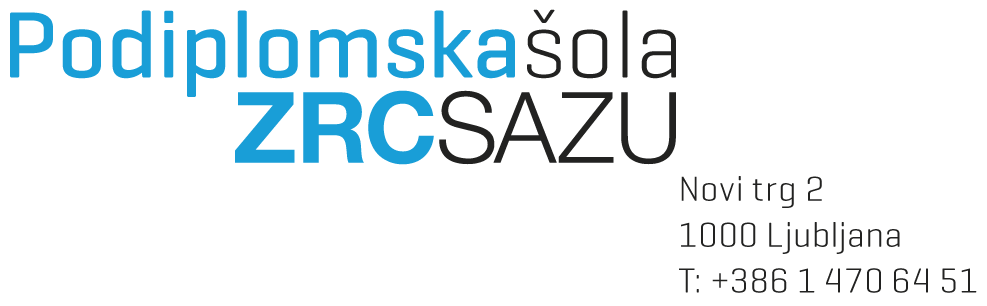 potrdilo o vpisuVpisna številka:Vpisna številka:Potrjujemo, da je:Potrjujemo, da je:Potrjujemo, da je:(ime in priimek)(ime in priimek)(ime in priimek)(ime in priimek)(ime in priimek)rojen_a dne:rojen_a dne:v kraju:vpisan_a v:vpisan_a v:letnikuv študijskem letu:v študijskem letu:v študijskem letu:kot redni_a kot redni_a zaposlen_a / nezaposlen_a študent_kazaposlen_a / nezaposlen_a študent_kazaposlen_a / nezaposlen_a študent_kazaposlen_a / nezaposlen_a študent_kazaposlen_a / nezaposlen_a študent_kazaposlen_a / nezaposlen_a študent_kadoktorskega študijskega programa 3. stopnje:doktorskega študijskega programa 3. stopnje:doktorskega študijskega programa 3. stopnje:doktorskega študijskega programa 3. stopnje:doktorskega študijskega programa 3. stopnje:doktorskega študijskega programa 3. stopnje:doktorskega študijskega programa 3. stopnje:doktorskega študijskega programa 3. stopnje:Naziv programa:Naziv programa:Smer oz. modul:Smer oz. modul:V Ljubljani, ŽigŽigŽigŽigŽigŽigŽigŽig(Podpis odgovorne osebe)